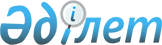 О присуждении премий и грантов (стипендий) Президента Республики Казахстан в области средств массовой информацииРаспоряжение Президента Республики Казахстан от 23 июня 2000 года N 150

      Учитывая большой вклад в поддержку проводимых в стране реформ через средства массовой информации, а также рассмотрев рекомендации Общественной комиссии по присуждению премий и грантов Президента Республики Казахстан в области средств массовой информации, присудить: 



 

      премии Президента Республики Казахстан 



 

      Абдрахманову Сауытбеку - публицисту, за цикл статей о духовных и культурных ценностях народов Казахстана и творческом наследии А.С. Пушкина. 

      Коллет-Уайту Майклу - шеф-корреспонденту Центральноазиатского филиала информационного агентства РЕЙТЕР, за активное освещение общественно-политических процессов и экономических преобразований, происходящих в Республике Казахстан, в мировых СМИ. 



 

      Гранты (стипендии) Президента Республики Казахстан 



 

      Горбунову Сергею - собственному корреспонденту республиканской газеты "Казахстанская правда", за цикл публикаций о проблемах социально-экономического реформирования Экибастузского топливно-энергетического комплекса. 

      Ильясовой Багдат - заместитель главного редактора областной газеты "Акмолинская правда", за цикл публикаций о возрождении исторической памяти народа, развитии казахской культуры, традиций, языка. 

      Олжаю Кайнару - главному продюсеру республиканского телеканала "Хабар-2", за организацию деятельности телеканала. 



 

      Объявить благодарность Президента Республики Казахстан 



 

      Жунусбекову Несипу - главному редактору республиканской газеты "SPORT & кs", за вклад в патриотическое воспитание молодежи и пропаганду ;здорового образа жизни. 

      Кусанбекову Бейбиту - редактору республиканской корпорации "Телевидение и радио Казахстана", за создание творческих портретов лучших представителей культуры на телеканале "Казахстан-1". 

      Рериху Владимиру - вице-президенту ЗАО "Агентство "Хабар", за создание информационно-аналитической программы "Жетi кун", проведение теледебатов.     Творческому коллективу Павлодарской областной газеты "Сарыарка самалы" - за оперативную и регулярную подготовку материалов, направленных на подъем национального самосознания, преодоление стереотипов прошлого, повышение правовой культуры населения, развитие предпринимательства в регионе.     Настоящее распоряжение опубликовать в средствах массовой информации.     Президент      Республики Казахстан(Специалисты: Умбетова А.М.,              Склярова И.В.)      
					© 2012. РГП на ПХВ «Институт законодательства и правовой информации Республики Казахстан» Министерства юстиции Республики Казахстан
				